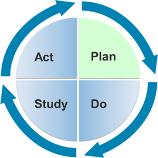 Learning Guide 1.10 Interaction- Performance Feedback GuideHow to Use this GuideThis guide can be used in class when learners are engaged in role-plays or scenario-based activities. Also, this guide can be used when supervising learners in early childhood settings with children.Are the learner’s interactions with children — Sensitive and Observant?Performance Indicator: Participants will be able to observe and identify a child’s nonverbal and verbal cues, interests, abilities, and emotions.Look for:Learner correctly identifies verbal and nonverbal cues and interests of young children.Learner takes time to pause and observe and interpret children’s perspectives.Learner gives their full attention to the focus child.Learner observes child in everyday activities.Are the learner’s interactions with children — Responsive and Contingent?Performance Indicator: Participants will be able to appropriately respond to a child’s nonverbal and verbal cues, interests, and attempts to interact.Look for:Learner interprets observations and responds to support child engagement, competence, and development.Learner responses increase opportunities for learning.Learner responds contingently by maintaining positive interactions, following child’s lead, matching the child’s enthusiasm, and responding promptly.Learner elaborates and expands on child’s interactions and intent to engage.Learner provides natural consequences to child’s behavior.Learner encourages child to try new things through modeling, expansion, or other guided support.IFTHENLearner incorrectly identifies cues and interests of young children.Provide more opportunities for guided practice observing young children through videos and field experiences.Learner responds quickly without interpreting child’s cues, interests, abilities, and emotions.Remind learner to take time to make interactions more intentional. Review “Ask the Expert” on the importance of sensitive, responsive, contingent interactions with young children.Learner is distracted by multiple other children and/or other happenings in the setting.Provide more opportunities for the learner to spend time in early childhood settings. Learner observes and interacts with child by pulling them out of their natural routines and activities (i.e. therapy room). Review Module 1, Plan, Lesson 2, “Observing and Identifying Children’s Interests, Abilities, and Emotions”IFTHENLearner’s responses are incongruent to observed interests, strengths, and needs for child.Return to Module 1, Plan, Lesson 2 “Observing and Identifying Children’s Interests, Abilities, and Emotions”Learner’s responses result in a cessation of interaction.Remind leaner to respond contingently by maintaining positivity, following child’s lead, matching enthusiasm, and responding promptly.Learner’s responses are brief, inappropriate, or not engaging to the child.Have the learner observe other teachers engage in sensitive, responsive, and contingent interactions either through continued observation of mentor teachers or exemplar videos. 